           P R I M A R I A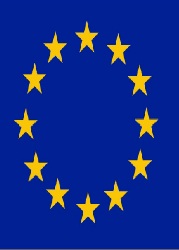 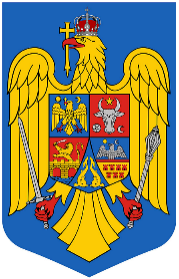       Comuna Grădiştea, Judeţul Valcea        Codul de inregistrare fiscala: 2541320         Tel:0250/867072 ; Tel/ Fax : 0250/867009           e-mail: gradistea@vl.e-adm.rowww.primariagradisteavalcea.ro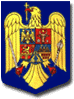 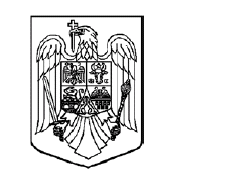 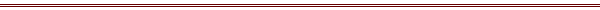 Nr: 4487/08.07.2021RAPORT DE SPECIALITATEprivind aprobarea Regulamentului de organizare şi funcţionare al Compartimentului de asistenţă socială organizat la nivelul comunei Gradistea, județul VÂLCEAAvând în vedere:Procesul Verbal inregistrat sub numarul 15958/28.06.2021 intocmit decatre reprezentantii  Agentiei Judetene pentru Inspectie Sociala  Vâlcea, cu ocazia controlului efectuat in luna iunie 2021, si a masurilor impuse ;       Prin Hotărârea Consiliului Local Gradistea privind aprobarea organigramei şi a statului de funcţii ale aparatului  de specialitate al Primarului comunei Gradistea, în cadrul aparatului de specialitate al primarului comunei Gradistea este prevăzut Compartimentul de asistență socială, în cadrul căruia sunt prevăzute următoarele funcții: o funcție publică de consilier deputant - asistent social, post vacant  si 1 post contractual asistent medical comunitar.. În conformitate cu prevederile art. 6 alin. (1) din din H.G. nr. 797/2017 pentru aprobarea regulamentelor - cadru de organizare şi funcţionare ale serviciilor publice de asistenţă socială şi a structurii orientative de personal, consiliile locale ale comunelor au obligaţia adoptării prin hotărâre a regulamentului de organizare şi funcţionare a compartimentului de asistenţă socială în baza regulamentului - cadru prevăzut în anexa 3 la Hotărârea Guvernului nr.797/2017.Având în vedere cele de mai sus propun adoptarea de către Consiliul Local Gradistea a unei hotărâri conform proiectului de hotărâre iniţiat de primarul comunei Gradistea, privind aprobarea Regulamentului de organizare şi funcţionare al Compartimentului de asistenţă socială organizat la nivelul comunei Gradistea, județul  Vâlcea.SECRETAR GENERAL COMUNA,COCOS-BARBU MILEMTINA